Temario Segundos Básicos – Matemática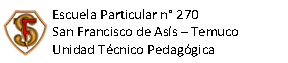 Temario Segundos Básicos – MatemáticaContenidos a considerarSugerencias de estudioSugerencias de estudioIdentificar días, semanas y meses en el calendario. Componer y descomponer hasta el 100Representar posición de objetos.Describir y comparar figuras 2D y 3DLeer e interpretar pictogramas y gráficos de barrasResolver sumas y restas con y sin reservas. Cálculos utilizando estrategia del doble y mitad.  Texto del Estudiante Revisión de pruebas aplicadas durante el año académico. Texto del Estudiante Revisión de pruebas aplicadas durante el año académico. Tipos de preguntasTipos de preguntasNúmero de Preguntas Selección múltipleDesarrolloSelección múltipleDesarrollo30Contenidos a considerarSugerencias de estudioSugerencias de estudioIdentificar días, semanas y meses en el calendario. Componer y descomponer hasta el 100Representar posición de objetos.Describir y comparar figuras 2D y 3DLeer e interpretar pictogramas y gráficos de barrasResolver sumas y restas con y sin reservas. Cálculos utilizando estrategia del doble y mitad.  Texto del Estudiante Revisión de pruebas aplicadas durante el año académico. Texto del Estudiante Revisión de pruebas aplicadas durante el año académico. Tipos de preguntasTipos de preguntasNúmero de Preguntas Selección múltipleDesarrolloSelección múltipleDesarrollo30